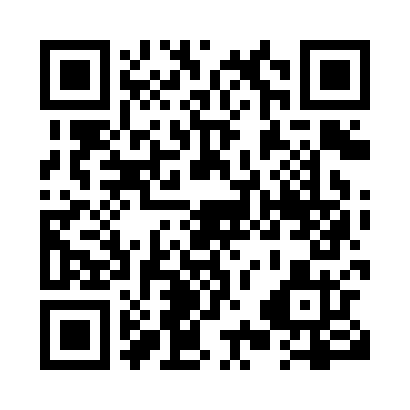 Prayer times for Plover Mills, Ontario, CanadaMon 1 Jul 2024 - Wed 31 Jul 2024High Latitude Method: Angle Based RulePrayer Calculation Method: Islamic Society of North AmericaAsar Calculation Method: HanafiPrayer times provided by https://www.salahtimes.comDateDayFajrSunriseDhuhrAsrMaghribIsha1Mon4:025:491:296:479:0810:552Tue4:035:501:296:479:0810:553Wed4:045:501:296:479:0810:544Thu4:055:511:296:479:0710:545Fri4:065:521:306:479:0710:536Sat4:075:521:306:479:0710:527Sun4:085:531:306:479:0610:528Mon4:095:541:306:479:0610:519Tue4:105:551:306:469:0610:5010Wed4:115:551:306:469:0510:4911Thu4:125:561:306:469:0410:4812Fri4:135:571:316:469:0410:4713Sat4:145:581:316:459:0310:4614Sun4:165:591:316:459:0310:4515Mon4:175:591:316:459:0210:4416Tue4:186:001:316:449:0110:4317Wed4:206:011:316:449:0110:4218Thu4:216:021:316:449:0010:4019Fri4:226:031:316:438:5910:3920Sat4:246:041:316:438:5810:3821Sun4:256:051:316:428:5710:3722Mon4:276:061:316:428:5610:3523Tue4:286:071:316:418:5510:3424Wed4:306:081:316:418:5410:3225Thu4:316:091:316:408:5310:3126Fri4:336:101:316:408:5210:2927Sat4:346:111:316:398:5110:2828Sun4:366:121:316:398:5010:2629Mon4:376:131:316:388:4910:2530Tue4:396:141:316:378:4810:2331Wed4:406:151:316:368:4710:21